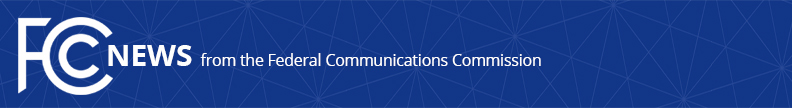 Media Contact: Travis Litman, (202) 418-2400travis.litman@fcc.govFor Immediate ReleaseCOMMISSIONER ROSENWORCEL ANNOUNCES NEW STAFF  -- WASHINGTON, October 30, 2017 – Today, Commissioner Jessica Rosenworcel announced the appointment of Umair Javed as Legal Advisor, with primary responsibility for wireless and international issues.   Commissioner Rosenworcel said: “I am delighted that Umair is joining my office. Umair’s background in communications law and policy and dedication to serving the public will mean good counsel for my office and excellent support for the work of the Commission.” Before joining the Commission, Mr. Javed was an Associate in the Telecom, Media, and Technology practice group at Wiley Rein, LLP, where he focused on domestic and international telecommunications issues and spectrum policy.  Mr. Javed also served on U.S. delegations to conferences and meetings of the United Nations’ International Telecommunication Union.   Mr. Javed currently serves as Commissioner of the Consumer Protection Commission of Fairfax County and previously was a firefighter and EMT and founder of Red Truck Foundation, a non-profit assisting with emergency response training in developing countries.  He holds a B.A. from the University of Virginia as well as a J.D. from the University of Virginia School of Law.  ###
Office of Commissioner Rosenworcel: (202) 418-2400TTY: (888) 835-5322Twitter: @JRosenworcelwww.fcc.gov/leadership/jessica-rosenworcelThis is an unofficial announcement of Commission action.  Release of the full text of a Commission order constitutes official action.  See MCI v. FCC, 515 F.2d 385 (D.C. Cir. 1974).